Publicado en Madrid el 16/01/2023 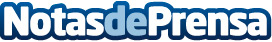 OnRobot impulsa el crecimiento del mercado con la innovadora plataforma D:PLOY, que ofrece una reducción inigualable del tiempo de implementación de aplicacionesD:PLOY automatiza la instalación de robots para múltiples aplicaciones directamente en la fábrica sin necesidad de programación ni simulación, lo que supone un ahorro de tiempo de hasta el 90% con respecto a las soluciones convencionalesDatos de contacto:Axicom91  661 17 37   Nota de prensa publicada en: https://www.notasdeprensa.es/onrobot-impulsa-el-crecimiento-del-mercado-con_1 Categorias: Inteligencia Artificial y Robótica Hardware Logística Software Otras Industrias http://www.notasdeprensa.es